Element ventilatora ER 17/60-2 FJedinica za pakiranje: 1 komAsortiman: 
Broj artikla: 0080.0784Proizvođač: MAICO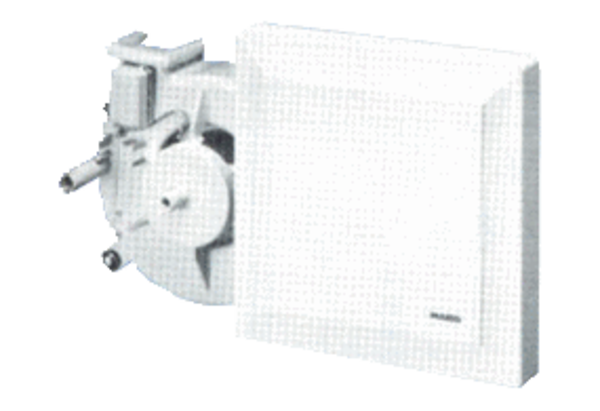 